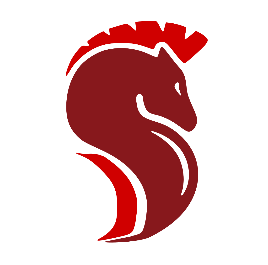 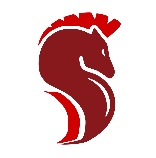 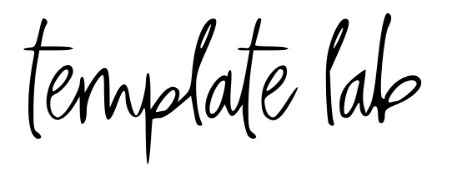 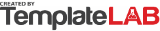 STATIONERYDecember 18, 2021December 18, 2021Company Slogan HerePurchase Order DatePurchase Order DatePURCHASE ORDER   #1258820PURCHASE ORDER   #1258820PURCHASE ORDER   #1258820PURCHASE ORDER   #1258820PURCHASE ORDER   #1258820BILL TOSHIP TOATTN: Name / DepartmentATTN: Name / DepartmentATTN: Name / DepartmentATTN: Name / DepartmentATTN: Name / DepartmentCompany NameCompany NameCompany NameCompany NameCompany Name252 Stationery Street252 Stationery Street252 Stationery Street252 Stationery Street252 Stationery StreetManchester, IL 22565Manchester, IL 22565Manchester, IL 22565Manchester, IL 22565Manchester, IL 22565(444) 456-9900(444) 456-9900(444) 456-9900(444) 456-9900(444) 456-9900Email AddressEmail AddressEmail AddressEmail AddressEmail AddressSHIPPING METHOD AND SHIPPING TERMSSHIPPING METHOD AND SHIPPING TERMSSHIP VIAPAYMENTDELIVERY DATEExpress shipment / Paid by customerExpress shipment / Paid by customerDHLNET 302021-12-31ITEM NO.DESCRIPTIONQTYUNIT PRICETOTALAX100Item from stock10$100.00$1,000.00BX200Service description5$25.00$125.00CX300Describe item#310$5.00$50.00DX400Describe item#45$10.00$50.00Remarks / Instructions:Remarks / Instructions:SUBTOTALSUBTOTAL$1,225.00DISCOUNTDISCOUNT$50.00SUBTOTAL LESS DISCOUNTSUBTOTAL LESS DISCOUNT$1,175.00 TAX RATE TAX RATE10.00%TOTAL TAXTOTAL TAX$117.50SHIPPING/HANDLINGSHIPPING/HANDLING$50.00Please make check payable to Your Company Name.Please make check payable to Your Company Name.OTHEROTHER$50.00THANK YOUTHANK YOUTOTALTOTAL$1,392.50AUTHORIZED SIGNATUREAUTHORIZED SIGNATURESTATIONERY (COMPANY NAME)For questions concerning this Purchase Order, please contactFor questions concerning this Purchase Order, please contactFor questions concerning this Purchase Order, please contact123 Main StreetJohn Doe, (555) 112-7890, john.doe@stationery.comJohn Doe, (555) 112-7890, john.doe@stationery.comJohn Doe, (555) 112-7890, john.doe@stationery.comGeorgetown, OH 24410www.stationerywebaddress.comwww.stationerywebaddress.comwww.stationerywebaddress.com   © TemplateLab.com